MAITRE GIMSWARANO-TOUR 2016 !APRES LE SUCCES DE SON WARANO TOUR 2015, MAITRE GIMS REPART EN TOURNEE EN 2016 !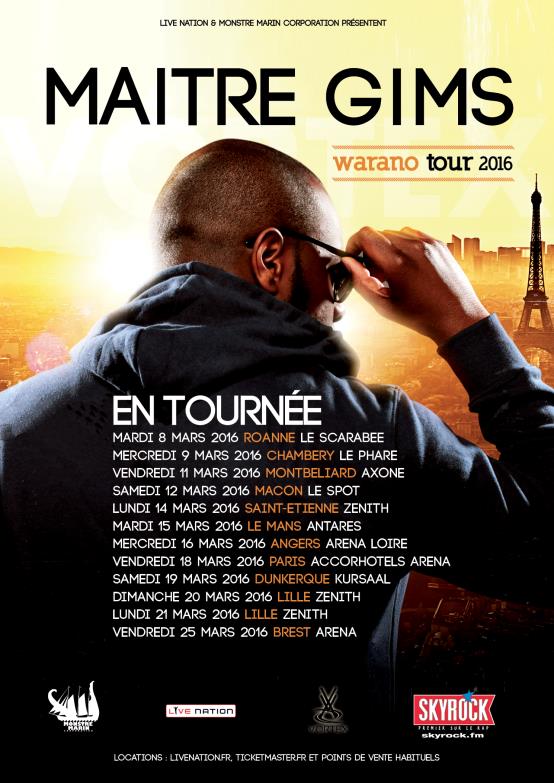 
NOUVELLE DATE A L’ACCORHOTEL ARENA DE PARIS LE VENDREDI 18 MARS !
Paris – 1er décembre 2015Alors que la tournée 2015 de Maître Gims commence ce jeudi 12 novembre au Zénith de Nantes, Live Nation est heureux d’annoncer aujourd’hui que le Warano Tour continu en 2016 !Leader de Sexion D’Assaut, qui a vendu plus de deux millions et demi d’albums, l’artiste né en 1986 à Kinshasa, puis élevé à Paris, a réussi sa transition vers une carrière en solo avec son premier album, Subliminal. Sorti en 2013, il s’est écoulé depuis à plus de 800 000 copies et a été classé n° 1 des ventes d’albums et de singles. Le rappeur, producteur, designer, et businessman, est déjà double disque de Platine avec son nouvel album intitulé « Mon Cœur Avait Raison », tandis que les dates de tournée de 2015 sont quasiment toutes complètes.En mars 2016, Maitre Gims sera de retour sur les routes pour 10 concerts à travers la France, dont une nouvelle date à l’AccorHotels Arena de Paris le vendredi 18 mars 2016 !Billetterie disponible ici:http://bit.ly/1qNyDIc  www.livenation.fr  MAITRE GIMS : WARANO-TOUR 2016Mars 2016MARDI 8 MARS –  ROANNE / LE SCARABEEMERCREDI 9 MARS – CHAMBERY / LE PHAREVENDREDI 11 MARS  – MONTBELIARD / AXONESAMEDI 12 MARS  – MACON / LE SPOTLUNDI 14 MARS  – SAINT-ETIENNE / ZENITHMARDI 15 MARS  – LE MANS / ANTARESMERCREDI 16 MARS  – ANGERS / ARENA LOIREVENDREDI 18 MARS – PARIS / ACCORHOTELS ARENASAMEDI 19 MARS – DUNKERQUE / KURSAALDIMANCHE 20 MARS – LILLE / ZENITH
LUNDI 21 MARS – LILLE / ZENITHVENDREDI 25 MARS – BREST / ARENAWARANO-TOUR 2015Novembre 2015NANTES – Jeudi 12 Novembre / ZénithORLEANS – Vendredi 13 Novembre / ZénithLILLE – Samedi 14 Novembre / Zénith
CAEN – Mardi 17 Novembre / Zénith
BRUXELLES – Mercredi 18 Novembre / Palais 12DIJON – Vendredi 20 Novembre / Zénith
GENEVE – Samedi 21 Novembre / ArenaESH SUR ALZETTE (LUX) – Dimanche 22 Novembre / Rockhal
MARSEILLE – Mardi 24 Novembre / Le Dôme
NICE – Mercredi 25 Novembre / Le Nikaïa
GRENOBLE – Vendredi 27 Novembre / Le SummumCLERMONT-FERRAND – Samedi 28 Novembre / Zénith
Décembre 2015MONTPELLIER – Vendredi 4 Décembre / Park & Suites Arena LIMOGES – Samedi 5 Décembre / ZénithROUEN – Lundi 7 Décembre / ZénithNANCY – Mardi 8 Décembre / ZénithTOULOUSE – Jeudi 10 Décembre / ZénithBORDEAUX – Vendredi 11 Décembre / PatinoireRENNES – Samedi 12 Décembre / MusikhallPARIS – Lundi 14 Décembre / BercySTRASBOURG – Mercredi 16 Décembre / ZénithLYON – Vendredi 18 Décembre / Halle Tony GarnierPour plus d’informations, veuillez contacter :Fawzi MENIRI | LIVE NATIONfawzi.meniri@livenation.fr01 48 03 87 87